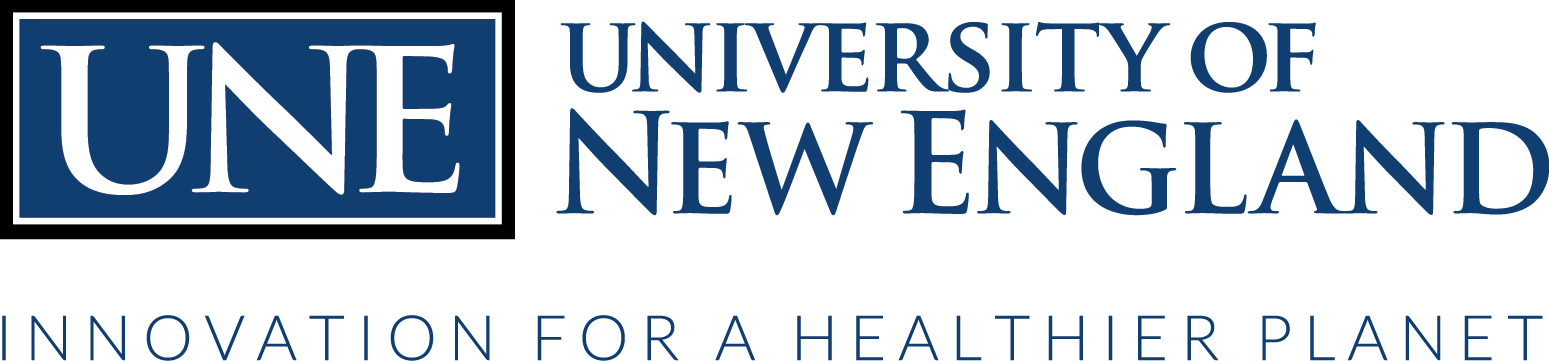 Helene Fuld Health Trust Scholarship forUNE Accelerated Baccalaureate Nursing Program StudentsAbout the Helene Fuld Health Trust ScholarshipThe Helene Fuld Health Trust is the nation’s largest trust devoted exclusively to student nurses and nursing education. In 2018, UNE’s nursing program earned a substantial Helene Fuld Health Trust scholarship grant for students enrolled in the Accelerated Bachelor of Science in Nursing program. Helene Schwab Fuld had a passionate interest in health during her lifetime. After her death in 1923, her children Leonhard and Florentine created a foundation to honor her memory. Leonhard was a fervent advocate for public health, and in the early 1960’s he focused the foundation’s giving to “the improvement of the health and welfare of student nurses.” UNE’s Helene Fuld Health Trust scholarship grant is a prestigious honor. Through this award, UNE’s nursing program has joined with renowned nursing schools around the country as ambassadors for excellence in nursing by the Helene Fuld Health Trust.  UNE is the only nursing school in Maine and northern New England to achieve this distinction.The Department of Nursing is pleased to invite Accelerated Bachelor of Science in Nursing candidates to share in this honor by applying to become Fuld Scholars at the University of New England.Application Criteria and IntentionUNE’s Department of Nursing will consider applicants who can demonstrate the following qualities through the application process:Excellent academic ability and promise:a college GPA of 3.2 or higher from their prior degree (this GPA must be maintained throughout the length of the ABSN program at UNE)intention to complete the ABSN program in three full-time consecutive semesters (maintaining progression to degree is a requirement of the award)History of leadership, capacity for leadership in the nursing profession,  and intention to participate in student leadership within the ABSN programDemonstrates qualities of nursing excellence once enrolled in the program (these observable qualities will be considered as part of the selection process for Fuld Scholars);  Financial need as determined through UNE’s Office of Student Financial Aid. You must have applied for financial aid through UNE in order to be eligible. Additional Benefits of the ScholarshipStudents selected for this prestigious award will receive a number of distinctive benefits, including but not limited to the following:Up to $10,000 in Fuld Scholarship aid based on the merit of your application and your financial need over the course of your 12-month program. For information about the estimated scholarship amount for the year in which you are applying, please contact Annie Madio at amadio@une.edu.Honor of identifying yourself as a Fuld Scholar on your resume and/or curriculum vitae;Funded attendance at the Maine Nursing Summit;Receptions / events with UNE leadership, nurse legislators and key nursing and medical professionals; andDevelopment of a Fuld Scholar ePortfolio to chronicle assignments and activities that reflect the Helene Fuld Health Trust Scholarship focus on leadership and care of vulnerable populations.Application Process and TimelineComplete and submit the application below by the due date listed.Applications will be scored and semi-finalists will be selected prior to your ABSN program start date.Helene Fuld Health Trust Scholars will be selected from the group of semi-finalists by a committee of nursing faculty at the conclusion of the first eight weeks of the program. The financial aid award will be applied in three equal installments during the Fuld Scholar’s enrollment. The first installment will be posted to the student’s financial aid account prior to the close of the first semester.Helene Fuld Health Trust Scholarship ApplicationName:   Program Start Date:            Anticipated Graduation (Month/Year):  Your UNE Personal Reference Number: (Please leave this blank if you have not yet been issued a PRN)  Local Address: City:    State:  Zip E-mail:  	Phone: City/State of Legal Residence:   Years Lived There:  High School Attended:                    City/State:   College(s) graduated from: Degrees attained:        Please answer the following questions with a clear and concise response.  Please limit your responses to each question to 150 words. (The field will not limit the number of words, you will need to do it manually. Thank you.)What were the factors that influenced your decision to pursue nursing education and why did you select the University of New England's Accelerated Baccalaureate of Science in Nursing for your education?      How will your values and beliefs shape your evolving nursing practice with some of society’s most vulnerable patients? How have you demonstrated leadership in the past working with some of society’s most vulnerable communities, and how will your leadership qualities shape you as a future nurse? What type of practice and location do you see yourself making a career in 5 years after graduation?    Deadline: 1st Friday in May by 5:00 PMSubmit via email along with your resume to:Annie Madio, Director of Donor Relations, at amadio@une.edu